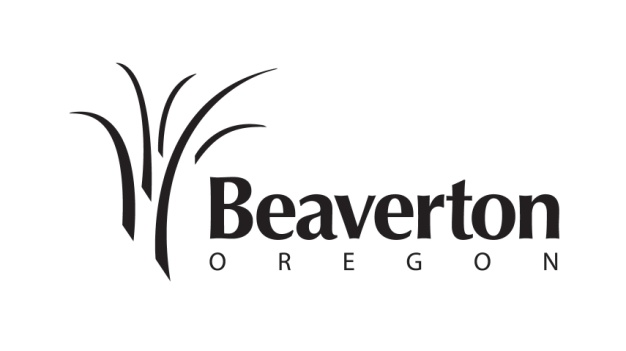 Notice Date: August 17, 2017Mailed written comments should be sent to the attention of Elena Sasin, City of Beaverton Planning Division, P.O. Box 4755, Beaverton, OR 97076.  To be made a part of the record, correspondence needs to be received by Wednesday, September 6, 2017.  Please reference the Case File Numbers and Project Name in your written comments.  The Facilities Review Committee is not a decision-making body but advises the Planning Director on a project’s conformity to the technical criteria specified in Section 40.03 of the Beaverton Development Code.  The Planning Director will include the Committee’s recommendation and findings in the Notice of Decision that is issued following the meeting.  The Director’s decision may be viewed at:  http://apps.beavertonoregon.gov/DevelopmentProjectsA copy of documents and evidence submitted by or on behalf of the applicant, and applicable review criteria, are available for inspection at the Beaverton Planning Division, 4th Floor, Beaverton Building/City Hall, 12725 SW Millikan Way, between the hours of 7:30 a.m. to 4:30 p.m., Monday through Friday.   Failure to raise an issue or failure to provide statements or evidence with sufficient specificity to afford the decision-making authority an opportunity to respond to such issue, may preclude appeal to the Land Use Board of Appeals on that issue.This information is available in large print or audio tape upon request.  In addition, assisted listening devices, sign language interpreters, or qualified bilingual interpreters will be made available at any public meeting or program with 72 hours advance notice.  To request these services, please call 526-2222/voice/tdd.Project Name:Chick-Fil-A RestaurantCase File No.:DR2017-0068  Summary ofApplications:The applicant, seeks Design Review 2 approval for the construction of a new 4,840 square foot fast food restaurant with a drive-through and modification of landscaping on site. The proposal includes the demolition of the existing building, a former restaurant. The proposed restaurant to operate between the hours of 7:00am and 10:00pm. The total site is approximately 1.56 acres.   Project    Location:The site is located at 10655 SW Beaverton Hillsdale Highway, at the northeast corner of SW 107th and SW Beaverton Hillsdale Highway. The site is also described as Tax Lot 1900, on the Washington County Tax Assessor’s Map 1S114BC.  Zoning & NAC:  Commercial: Community Service (CS) & Denney Whitford / Raleigh West NACApplicable Beaverton Code Criteria:Beaverton Development Code Sections:Design Review 2: Section 40.20.15.2.CFacilities Review: Section 40.03Due date for Written Comments:4:30pm, Wednesday, September 6th, 2017Facilities Review Meeting:The Facilities Review Committee will meet on September 6, 2016.   The Facilities Review Committee will forward a recommendation to the Director on the above application based on its conformity to the technical criteria specified in Section 40.03 of the Development Code. The Director will issue a written decision approximately fourteen (14) calendar days after the Facilities Review Committee meeting.Staff Contact:Elena Sasin (503) 526-2494 / esasin@BeavertonOregon.gov